Série: Serviço CristãoEstudo nº 3: Servindo com meus dons – 1 Corintios 12.1-11; 28-31	Todo crente recebeu o Espírito Santo. E se todo crente recebeu o Espírito Santo também recebeu dons para serem usados para a glória de Deus, para engrandecimento do nome de Cristo e para edificação da Igreja. Se você é um filho de Deus, ele quer usá-lo!	1. Todo salvo recebeu dom ou dons da parte de Deus (1-3): Paulo deixa claro os dois modos de vida dos seus leitores da igreja de Corinto, mostrando o que eles eram antes e no que se tornaram. Porque têm o Espírito de Deus eles podem dizer que Jesus é o Senhor. Só os convertidos podem ser usados pelo poder do Espírito.	2. Os crentes recebem diferentes dons (4-6): Para edificação da igreja, Deus concede dons diferentes aos seus membros. Todos nós, filhos do Altíssimo, temos condições de desenvolver um ministério específico na igreja.	3. Os dons são para edificação do corpo (7): Note que os dons do Espírito são concedidos não para proveito próprio ou para vanglória de quem o recebe e o usa. Sempre que os concede o Senhor o faz para edificação da igreja. Se alguém diz que tem um dom, mas o resultado é sua própria glória e não a edificação de seus irmãos, ele não possui um genuíno dom do Espírito Santo. 	4. Dons conforme a necessidade (8-11; 28-30): Paulo não quer dar uma lista de dons exaustivos, querendo dizer que além desses não existam outros ou que todos que ali estão devam continuar em nossos dias. Ele está se referindo ao que via naquela Igreja e sua relevância para a época em que o Cânon Bíblico ainda não tinha sido fechado. Obviamente Deus concede outros dons para o seu serviço, mas tornou desnecessário o uso de línguas, profecias – no sentido de predição do futuro – e outros semelhantes a estes, perpetuando o dom da pregação e da oração aos que desejam servi-lo hoje.	5. Dons a serem buscados: Os dons são concedidos conforme a necessidade da igreja. Alguns já o receberam naturalmente e Deus os aperfeiçoa; outros, por sua vez, o desenvolvem conforme o tempo na igreja e passam a usá-lo. O mais importante, porém, é saber que Deus nos desafia a buscar os melhores dons que possam edificar seu povo. Esteja atento às necessidades da igreja local e, ao percebê-las, ore a Deus para que elas sejam desenvolvidas em você: aulas para crianças, ação social, diaconia, administração, música, pregação, etc.	Sempre há trabalho para se fazer no reino de Deus.IGREJA PRESBITERIANA DE JUNDIAÍ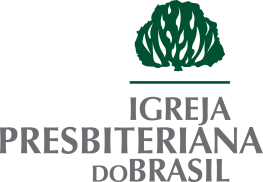 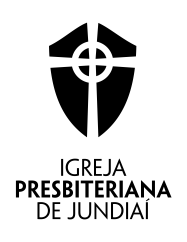 APLICAÇÕES PARA O PEQUENO GRUPOServiço CristãoESTUDO 03: SERVINDO COM MEUS DONSDevocional: Mateus 25.14-301. Essa parábola fala sobre qual grande evento bíblico?____________________________________________________________________________________________________________________________________________2. O que era o talento naqueles dias? Como foi a distribuição do Senhor? Você acha que ele fez essa distribuição de maneira justa?____________________________________________________________________________________________________________________________________________3. Como os servos se comportaram diante daquilo que receberam?____________________________________________________________________________________________________________________________________________4. Que alerta Jesus quer nos dar diante desse ensino?____________________________________________________________________________________________________________________________________________5. O que devemos fazer enquanto Jesus não volta?____________________________________________________________________________________________________________________________________________Reflita e pratique: Depois que se tornou um cristão você se dispôs a servir a Deus? Que dons você vê em você mesmo que podem ser colocados à disposição de Deus? Que necessidades existem na igreja local que você pode atender? Se você não trabalha para Cristo agora, o que espera ouvir dele em sua volta?